Հ Ա Շ Վ Ե Տ Վ ՈՒ Թ Յ ՈՒ Ն ԳՈՐԾՈՒՂՄԱՆ ԾԱԽՍԵՐԻ ՎԵՐՋՆԱՀԱՇՎԱՐԿԻ ՄԱՍԻՆՄարմնի անվանումը՝ ՀՀ ֆինանսների նախարարությունԳործուղման մասին իրավական ակտի համարը՝ 1181-Ա հրամանԱնունը, ազգանունը, զբաղեցրած պաշտոնը (մասնագիտությունը)՝ Հասմիկ Ստեփանյան, ՀՀ ֆինանսների նախարարության պետական պարտքի կառավարման վարչության գործառնական բաժնի գլխավոր մասնագետԳործուղման վայրը՝	ք. Վիեննա (Ավստրիայի Հանրապետություն)Գործուղման ժամկետները՝ 2023թ, սեպտեմբերի 25-ից մինչև սեպտեմբերի 29-ը ներառյալԳործուղման ծախսերի ֆինանսավորման աղբյուրը՝  հրավիրող կողմի միջոցների հաշվին հատուցվող ծախսերը՝ ճանապարհածախս, գիշերավարձ, օրապահիկ: պետական բյուջեի միջոցների հաշվին հատուցվող ծախսերը(ՀՀ կառավարության 2005 թվականի դեկտեմբերի 29-ի N 2335-Ն որոշմանը  համապատասխան)(ընդգծել ծախսերի փոխհատուցման տարբերակը)ա. փաստացի կատարված ծախսերը հիմնավորող փաստաթղթերի հիման վրա` դրանցով սահմանված չափով, բայց ոչ ավելի, քան ցանկով նախատեսված չափերը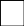 բ. գործուղման անհատական իրավական ակտով տվյալ գործուղման փաստացի կատարված ծախսերի հատուցման պահանջի համաձայն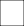 Ծախսի տեսակըԾախսի տեսակըԱնուն, ազգանուն1Անուն, ազգանուն2Անուն, ազգանուն3Անուն, ազգանուն…Ընդամենը(հազ. դրամ)Ճանապար- հածախսԱվիածառայության տեսակը(էկոնոմ դաս,բիզնես դաս)-----Ճանապար- հածախսԱվիատոմսի  արժեքը(դրամ)-----Գիշերա- վարձՎճարը 1 օրվա համար(արտարժույթով)-----Գիշերա- վարձՎճարը 1 օրվա համար(դրամ)-----Գիշերա- վարձՕրերի քանակը-----Գիշերա- վարձԸնդամենը(դրամ)-----ՕրապահիկՎճարը 1 օրվա համար(արտարժույթով)-----ՕրապահիկՎճարը 1 օրվա համար(դրամ)-----ՕրապահիկՕրերի քանակը-----ՕրապահիկԸնդամենը(դրամ)-----Այլ ծախսերՀակահամաճա- րակային նմուշառումներիվճար-----Այլ ծախսերՄուտքիարտոնագրի վճար-----Այլ ծախսերԱյլ ծախսեր (նկարագրել)-----Ընդամենը ծախսեր(հազ. դրամ)Ընդամենը ծախսեր(հազ. դրամ)-----